هُوالأبهی-ای بنده الهی، تا چند در بند اين عالم باشيم…عبدالبهاءاصلی فارسی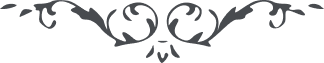 هُوالأبهی ای بنده الهی، تا چند در بند اين عالم باشيم بيا تا جامه بردريم  و چون شيدائيان بمحبّت جمال ابهی رسوای جهان گرديم و سرگشته و سودائی شويم و آزاده و رسوائی تا آتشی از حبّ جمال ابهی در قطب آفاق روشن کنيم     ع ع 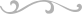 